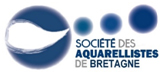 BULLETIN D’ADHÉSIONouDE RENOUVELLEMENT2018 – 2019BULLETIN D’ADHÉSIONouDE RENOUVELLEMENT2018 – 20192018 – 2019	INSCRIPTION A UN ATELIER D’AQUARELLE(Une fiche par atelier)Nom	Prénom	N° adhérent	 portable	e-Mail	souhaite participer à l’atelier de		(nom de l’artiste)Thème		Date	Je joins un chèque de ……... euros, libellé à l’ordre de la Société des Aquarellistes de Bretagne, correspondant au coût de participation indiqué sur le programme. Pour les activités en libre accès, n’oubliez pas de vous inscrire pour des raisons d’organisation et de place.Pour Pont-l'Abbé envoyer bulletins et chèques chez Françoise Bolloré,8 r. Col. Rol Tanguy 29120 Pont-l'Abbé 06 31 11 19 55 et fbollore@gmail.comPour Guidel envoyer bulletins et chèques chez Andrée Le Garrec, 69 rue des Montagnes 56100 Lorient, andreedlg@orange.frouChristian Poncet, 36 rue des Sables Blancs, Résidence Parc du littoral – Bâtiment A2 – App 23, 29900 Concarneau, christianjl.poncet@orange.frPour Guipavas envoyer bulletins et chèques chez Jacqueline Dos, 16, chemin de Kérohan 29460 Hanvec, jacqueline.dos@orange.frPour Montgermont envoyer bulletins et chèques chez Sophie Bataille, Le Champ Benais 35740 Pacé, sophiebataille2@gmail.comPortable pour les ateliers : 07 60 51 70 84Société des Aquarellistes de BretagneEspace Evasion, rue des Courtines35760 MONTGERMONTaquarellistesdebretagne@gmail.comCOTISATION : 50 €Nom	Prénom	N° adhérent	Adresse	Code postal	Ville	 fixe	 portable	e-Mail	Société des Aquarellistes de BretagneEspace Evasion, rue des Courtines35760 MONTGERMONTaquarellistesdebretagne@gmail.comCOTISATION : 50 €Nom	Prénom	N° adhérent	Adresse	Code postal	Ville	 fixe	 portable	e-Mail	Société des Aquarellistes de BretagneEspace Evasion, rue des Courtines35760 MONTGERMONTaquarellistesdebretagne@gmail.comCOTISATION : 50 €Nom	Prénom	N° adhérent	Adresse	Code postal	Ville	 fixe	 portable	e-Mail	Société des Aquarellistes de BretagneEspace Evasion, rue des Courtines35760 MONTGERMONTaquarellistesdebretagne@gmail.com2018 – 2019	INSCRIPTION A UN ATELIER D’AQUARELLE(Une fiche par atelier)Nom	Prénom	N° adhérent	 portable	e-Mail	souhaite participer à l’atelier de		(nom de l’artiste)Thème		Date	Je joins un chèque de ……... euros, libellé à l’ordre de la Société des Aquarellistes de Bretagne, correspondant au coût de participation indiqué sur le programme. Pour les activités en libre accès, n’oubliez pas de vous inscrire pour des raisons d’organisation et de place.Pour Pont-l'Abbé envoyer bulletins et chèques chez Françoise Bolloré,8 r. Col. Rol Tanguy 29120 Pont-l'Abbé 06 31 11 19 55 et fbollore@gmail.comPour Guidel envoyer bulletins et chèques chez Andrée Le Garrec, 69 rue des Montagnes 56100 Lorient, andreedlg@orange.frouChristian Poncet, 36 rue des Sables Blancs, Résidence Parc du littoral – Bâtiment A2 – App 23, 29900 Concarneau, christianjl.poncet@orange.frPour Guipavas envoyer bulletins et chèques chez Jacqueline Dos, 16, chemin de Kérohan 29460 Hanvec, jacqueline.dos@orange.frPour Montgermont envoyer bulletins et chèques chez Sophie Bataille, Le Champ Benais 35740 Pacé, sophiebataille2@gmail.comPortable pour les ateliers : 07 60 51 70 84Société des Aquarellistes de BretagneEspace Evasion, rue des Courtines35760 MONTGERMONTaquarellistesdebretagne@gmail.com2018 – 2019	INSCRIPTION A UN ATELIER D’AQUARELLE(Une fiche par atelier)Nom	Prénom	N° adhérent	 portable	e-Mail	souhaite participer à l’atelier de		(nom de l’artiste)Thème		Date	Je joins un chèque de ……... euros, libellé à l’ordre de la Société des Aquarellistes de Bretagne, correspondant au coût de participation indiqué sur le programme. Pour les activités en libre accès, n’oubliez pas de vous inscrire pour des raisons d’organisation et de place.Pour Pont-l'Abbé envoyer bulletins et chèques chez Françoise Bolloré,8 r. Col. Rol Tanguy 29120 Pont-l'Abbé 06 31 11 19 55 et fbollore@gmail.comPour Guidel envoyer bulletins et chèques chez Andrée Le Garrec, 69 rue des Montagnes 56100 Lorient, andreedlg@orange.frouChristian Poncet, 36 rue des Sables Blancs, Résidence Parc du littoral – Bâtiment A2 – App 23, 29900 Concarneau, christianjl.poncet@orange.frPour Guipavas envoyer bulletins et chèques chez Jacqueline Dos, 16, chemin de Kérohan 29460 Hanvec, jacqueline.dos@orange.frPour Montgermont envoyer bulletins et chèques chez Sophie Bataille, Le Champ Benais 35740 Pacé, sophiebataille2@gmail.comPortable pour les ateliers : 07 60 51 70 84Société des Aquarellistes de BretagneEspace Evasion, rue des Courtines35760 MONTGERMONTaquarellistesdebretagne@gmail.com2018 – 2019	INSCRIPTION A UN ATELIER D’AQUARELLE(Une fiche par atelier)Nom	Prénom	N° adhérent	 portable	e-Mail	souhaite participer à l’atelier de		(nom de l’artiste)Thème		Date	Je joins un chèque de ……... euros, libellé à l’ordre de la Société des Aquarellistes de Bretagne, correspondant au coût de participation indiqué sur le programme. Pour les activités en libre accès, n’oubliez pas de vous inscrire pour des raisons d’organisation et de place.Pour Pont-l'Abbé envoyer bulletins et chèques chez Françoise Bolloré,8 r. Col. Rol Tanguy 29120 Pont-l'Abbé 06 31 11 19 55 et fbollore@gmail.comPour Guidel envoyer bulletins et chèques chez Andrée Le Garrec, 69 rue des Montagnes 56100 Lorient, andreedlg@orange.frouChristian Poncet, 36 rue des Sables Blancs, Résidence Parc du littoral – Bâtiment A2 – App 23, 29900 Concarneau, christianjl.poncet@orange.frPour Guipavas envoyer bulletins et chèques chez Jacqueline Dos, 16, chemin de Kérohan 29460 Hanvec, jacqueline.dos@orange.frPour Montgermont envoyer bulletins et chèques chez Sophie Bataille, Le Champ Benais 35740 Pacé, sophiebataille2@gmail.comPortable pour les ateliers : 07 60 51 70 84Société des Aquarellistes de BretagneEspace Evasion, rue des Courtines35760 MONTGERMONTaquarellistesdebretagne@gmail.com2018 – 2019	INSCRIPTION A UN ATELIER D’AQUARELLE(Une fiche par atelier)Nom	Prénom	N° adhérent	 portable	e-Mail	souhaite participer à l’atelier de		(nom de l’artiste)Thème		Date	Je joins un chèque de ……... euros, libellé à l’ordre de la Société des Aquarellistes de Bretagne, correspondant au coût de participation indiqué sur le programme. Pour les activités en libre accès, n’oubliez pas de vous inscrire pour des raisons d’organisation et de place.Pour Pont-l'Abbé envoyer bulletins et chèques chez Françoise Bolloré,8 r. Col. Rol Tanguy 29120 Pont-l'Abbé 06 31 11 19 55 et fbollore@gmail.comPour Guidel envoyer bulletins et chèques chez Andrée Le Garrec, 69 rue des Montagnes 56100 Lorient, andreedlg@orange.frouChristian Poncet, 36 rue des Sables Blancs, Résidence Parc du littoral – Bâtiment A2 – App 23, 29900 Concarneau, christianjl.poncet@orange.frPour Guipavas envoyer bulletins et chèques chez Jacqueline Dos, 16, chemin de Kérohan 29460 Hanvec, jacqueline.dos@orange.frPour Montgermont envoyer bulletins et chèques chez Sophie Bataille, Le Champ Benais 35740 Pacé, sophiebataille2@gmail.comPortable pour les ateliers : 07 60 51 70 84Société des Aquarellistes de BretagneEspace Evasion, rue des Courtines35760 MONTGERMONTaquarellistesdebretagne@gmail.com2018 – 2019	INSCRIPTION A UN ATELIER D’AQUARELLE(Une fiche par atelier)Nom	Prénom	N° adhérent	 portable	e-Mail	souhaite participer à l’atelier de		(nom de l’artiste)Thème		Date	Je joins un chèque de ……... euros, libellé à l’ordre de la Société des Aquarellistes de Bretagne, correspondant au coût de participation indiqué sur le programme. Pour les activités en libre accès, n’oubliez pas de vous inscrire pour des raisons d’organisation et de place.Pour Pont-l'Abbé envoyer bulletins et chèques chez Françoise Bolloré,8 r. Col. Rol Tanguy 29120 Pont-l'Abbé 06 31 11 19 55 et fbollore@gmail.comPour Guidel envoyer bulletins et chèques chez Andrée Le Garrec, 69 rue des Montagnes 56100 Lorient, andreedlg@orange.frouChristian Poncet, 36 rue des Sables Blancs, Résidence Parc du littoral – Bâtiment A2 – App 23, 29900 Concarneau, christianjl.poncet@orange.frPour Guipavas envoyer bulletins et chèques chez Jacqueline Dos, 16, chemin de Kérohan 29460 Hanvec, jacqueline.dos@orange.frPour Montgermont envoyer bulletins et chèques chez Sophie Bataille, Le Champ Benais 35740 Pacé, sophiebataille2@gmail.comPortable pour les ateliers : 07 60 51 70 84Société des Aquarellistes de BretagneEspace Evasion, rue des Courtines35760 MONTGERMONTaquarellistesdebretagne@gmail.com2018 – 2019	INSCRIPTION A UN ATELIER D’AQUARELLE(Une fiche par atelier)Nom	Prénom	N° adhérent	 portable	e-Mail	souhaite participer à l’atelier de		(nom de l’artiste)Thème		Date	Je joins un chèque de ……... euros, libellé à l’ordre de la Société des Aquarellistes de Bretagne, correspondant au coût de participation indiqué sur le programme. Pour les activités en libre accès, n’oubliez pas de vous inscrire pour des raisons d’organisation et de place.Pour Pont-l'Abbé envoyer bulletins et chèques chez Françoise Bolloré,8 r. Col. Rol Tanguy 29120 Pont-l'Abbé 06 31 11 19 55 et fbollore@gmail.comPour Guidel envoyer bulletins et chèques chez Andrée Le Garrec, 69 rue des Montagnes 56100 Lorient, andreedlg@orange.frouChristian Poncet, 36 rue des Sables Blancs, Résidence Parc du littoral – Bâtiment A2 – App 23, 29900 Concarneau, christianjl.poncet@orange.frPour Guipavas envoyer bulletins et chèques chez Jacqueline Dos, 16, chemin de Kérohan 29460 Hanvec, jacqueline.dos@orange.frPour Montgermont envoyer bulletins et chèques chez Sophie Bataille, Le Champ Benais 35740 Pacé, sophiebataille2@gmail.comPortable pour les ateliers : 07 60 51 70 84Société des Aquarellistes de BretagneEspace Evasion, rue des Courtines35760 MONTGERMONTaquarellistesdebretagne@gmail.com